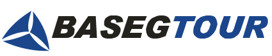 +7 (342) 243 35 63, +7 902 47 61786baseg-tour@mail.ru  www.baseg-tour.ruВ СИБИРЬ ПО ПЕРВОМУ СНЕГУЭкскурсионный тур ТЮМЕНЬ – ПОКРОВСКОЕ – ТОБОЛЬСККак много интересного совсем рядом! За Уральским хребтом стоят города:  уютная Тюмень, старинный Тобольск – первая столица русской Сибири. Мы проедем по маршруту Тюмень – Покровское – Тобольск на комфортабельном микроавтобусе, погрузимся в историю освоения западной Сибири, познакомимся с местными памятниками архитектуры, ландшафтами, ремёслами. Насладимся теплом термальных вод Тюмени. По пути заедем в село Покровское – на родину небезызвестного Григория Распутина. Пришло время путешествий по России! Это будет незабываемая неделя новых впечатлений и открытий!17 -23 ноября 7 дней/ 6  ночей Стоимость тура:  29 000 руб.+ билеты на поезд (плацкарт) 4 800 руб.В стоимость включено:Переезды на маршруте Тюмень – Покровское – Тобольск – Тюмень на комфортабельном микроавтобусе с кондиционером;Обзорные и тематические  экскурсии во всех городах;Проживание в гостиницах 3*- 4* с завтраками.Дополнительно:Проезд на поезде Пермь – Тюмень – Пермь;Обеды и ужины (примерно 400-600 руб. в день);Входные билеты в музеи (1500-2000 руб. за поездку);Билеты в термы (около 2000 руб. за посещение);Доплата за одноместное размещение  (3 500 руб.).Программа тура1 деньВыезд из Перми в Тюмень на поезде, оправление в 21:55.2 деньПо прибытии в Тюмень – завтрак  в кафе.Обзорная экскурсия по Тюмени. Обед в кафе.16:00 Заселение в отель.17:00 Выезжаем в термы Верхний  Бор. Отдыхаем, купаемся в термальных водах.20:30 Возвращение в отель.Ужин в отеле либо в городе.3 деньЗавтрак в отеле. 09:00 Отъезд в село Покровское.Экскурсия в музей Г.Е.Распутина. Обед в кафе.Переезд  в c Тобольск.17:00 Заселение в отель "Гостиный двор".Ужин, вечерняя прогулка по городу.4 деньЗавтрак в отеле.Экскурсия по Тобольскому Кремлю. Увидим старинные сибирские храмы – Софийско-Успенский и Покровский соборы.Далее - экскурсия в музей "Тобольский тюремный замок" – бывшая каторжно-пересыльная тюрьма. Через нее прошли Владимир Короленко, Николай Чернышевский, Фёдор Достоевский.Полюбуемся великолепной панорамой Нижнего города со смотровой площадки у Дворца Наместника. Затем посетим музей "Дворец Наместника" – центральное здание прежней воеводской части Тобольского Кремля, откуда на протяжении столетий осуществлялось управление Сибирью. Обед в кафе.Экскурсия на тобольскую фабрику художественных косторезных изделий.Далее экскурсия по Нижнему посаду.Вечером  ужин в кафе, прогулки по городу.5 деньЗавтрак в отеле.Выездная экскурсия  в село Абалак и Иоанно-Введенский женский монастырь.Возвращаемся в Тобольск.После обеда – экскурсия на Завальное кладбище. Здесь похоронены П.П.Ершов, В.К.Кюхельбеккер и др. Поднимемся на колокольню церкви Семи отроков Эфесских.Вечером ужин в кафе, прогулки по городу.6 деньЗавтрак в отеле.Прогулка по городу, покупка сувениров.11: 00 Отъезд в Тюмень.16:00 Прибытие в Тюмень, по желанию посещение термальных источников.Ужин в кафе.23:34 Выезд в Пермь на поезде.7 день11:16  Прибытие в Пермь.